MESTSKÁ ČASŤ BRATISLAVA-NOVÉ MESTO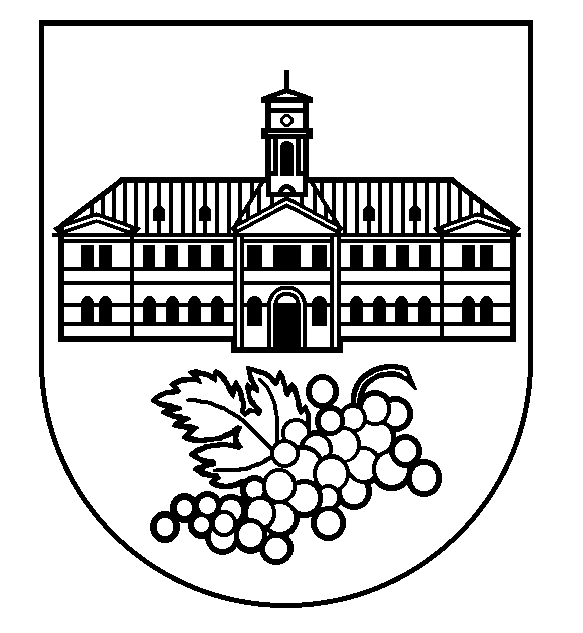 Junácka č. 1, 832 91 Bratislava 3Zápis do 1. ročníka základnej školy na školský rok 2023/2024Vážení rodičia budúcich prvákov, podľa § 20 ods. 2 zákona č. 245/2008 Z. z. o výchove  a vzdelávaní a o zmene a doplnení niektorých zákonov, je zákonný zástupca dieťaťa povinný prihlásiť dieťa na plnenie povinnej školskej dochádzky v základnej škole. V súlade s Všeobecne záväzným nariadením mestskej časti Bratislava – Nové Mesto č. 2/2020 zo dňa 4. februára 2020 o určení školských obvodov základných škôl v zriaďovateľskej pôsobnosti mestskej časti Bratislava – Nové Mesto a o mieste a čase zápisu detí na plnenie povinnej školskej dochádzky ako aj v zmysle dokumentu Ministerstva školstva vedy, výskumu a športu Slovenskej republiky „Zelená otvoreným školám“ verzia 1.0 z 15. augusta 2022, sa zápis na plnenie povinnej školskej dochádzky v základných školách na školský rok 2023/2024 uskutoční 14. apríla  2023 v čase od 14:00 hod. do 18:00 hod. a 15. apríla 2023 v čase od 08:00 hod. do 12:00 hod.1. Zápis bude prebiehať fyzicky, za prítomnosti zákonných zástupcov spolu s dieťaťom, v spádovej základnej škole vo svojom obvode .Pri zápise sú zákonní zástupcovia dieťaťa povinní predložiť platné občianske preukazy, alebo identifikačné karty a rodný list dieťaťa. Ak sú rodičia rozvedení, zákonný zástupca predloží rozhodnutie súdu o zverení dieťaťa                     do starostlivosti jedného                   z rodičov, alebo do striedavej starostlivosti.V prípade zdravotne postihnutého dieťaťa treba predložiť aj doklad o jeho zdravotnom postihnutí.2. Zákonný zástupca dieťaťa podáva prihlášku:a) elektronickou formou (formulárom prihlášky zo školského informačného systému – asc agenda – prihláška na webovom sídle základnej školy).b) zákonný zástupca dieťaťa môže základnej škole poskytnúť osobné údaje potrebné pred zápisom aj prostredníctvom elektronického podania doručeného do elektronickej schránky základnej školy alebo prostredníctvom elektronického dokumentu, ktorý je autorizovaný kvalifikovaným elektronickým podpisom.       c) ak zákonný zástupca nemá možnosť komunikovať elektronicky, môže si po dohode        s vedením zákonný zástupca vyzdvihnúť formulár v listinnej podobe osobne alebo si ho stiahnuť       z webového sídla základnej školy.      V prípade elektronického podania si škola  prihlášku vytlačí a v čase zápisu ju zodpovedný           zamestnanec skontroluje so zákonnými zástupcami dieťaťa priamo v škole. Následne ju rodičia        (zákonní zástupcovia) podpíšu.       Prihláška do 1. ročníka musí byť podpísaná oboma zákonnými zástupcami. V prípade, že        nemôžu obidvaja prísť na zápis, je možné prihlášku vytlačiť dopredu, a priniesť ju podpísanú.        obidvomi zákonnými zástupcami.      Základná škola začne konanie vo veci zápisu na základe podnetu zákonného zástupcu          dieťaťa. Týmto podnetom bude prihláška na plnenie povinnej školskej dochádzky vyplnená       zákonným zástupcom.      3. V prípade, že sa zákonní zástupcovia dohodli, že všetky písomnosti týkajúce sa prijímania       dieťaťa na základné vzdelávanie bude podpisovať len jeden, je treba vypísať „Písomné vyhlásenie                  – dohoda  zákonných zástupcov“ (príloha 1).      Ak nie je zákonný zástupca  v kontakte s druhým zákonným zástupcom dieťaťa, je treba vypísať          „Písomné vyhlásenie – jeden   zákonný zástupca“ (príloha 2).     4. Zákonný zástupca dieťaťa je povinný zapísať do základnej školy dieťa, ktoré do 31.  augusta 2023            dovŕši 6. rok veku.     5. Zákonný zástupca dieťaťa so špeciálnymi výchovno-vzdelávacími potrebami spolu s písomnou žiadosťou t. j. prihláškou predloží aj písomné   vyjadrenie   zariadenia   výchovného poradenstva        a prevencie, vydané na základe diagnostického vyšetrenia dieťaťa.   6. Na základné vzdelávanie možno výnimočne prijať aj dieťa, ktoré nedovŕšilo 6. rok veku, a to                       po vyjadrení príslušného zariadenia výchovného poradenstva a prevencie a všeobecného lekára                          pre deti   a dorast.     7. Ak je pravdepodobné, že dieťa nedosiahne školskú spôsobilosť,  zákonný zástupca  alebo zástupca          zariadenia požiada riaditeľa príslušnej materskej školy o pokračovanie plnenia  povinného     :        predprimárneho vzdelávania pričom je potrebné predložiť nasledujúce doklady:      a) písomný súhlas príslušného centra poradenstva a prevencie,písomný súhlas všeobecného lekára pre deti a dorast,informovaný súhlas zákonného zástupcu alebo zástupcu zariadenia.Ak riaditeľ príslušnej základnej školy s materskou školou rozhodne o pokračovaní plnenia povinného predprimárneho vzdelávania, zákonný zástupca písomne oznámi túto skutočnosť základnej škole s materskou školou do ktorej dieťa zapísal.      8. Osobitný spôsob plnenia povinnej školskej dochádzky (vzdelávanie v školách mimo územia   .      Slovenskej republiky, individuálne vzdelávanie, a. i.) sa riadi v zmysle § 23 až § 26 zákona  č. 245/2008         Z. z. o výchove a vzdelávaní (školský zákon) a o zmene a doplnení niektorých zákonov. V takom        prípade je potrebné, aby zákonní zástupcovia detí o danej skutočnosti informovali ich spádové školy9. O prijatí dieťaťa na plnenie povinnej školskej dochádzky rozhodne riaditeľ základnej školy                    do 15.06. 2023 na základe trvalého pobytu v danom školskom obvode.Školské obvody základných škôl:Základná škola s materskou školou, Cádrova 23 (www zscaba.edupage.org)Základná škola s materskou školou, Česká 10 (www.zsceska.sk)Základná škola s materskou školou, Jeséniova 54 (www.zsjeseniovaba.edu.sk)Základná škola s materskou školou, Kalinčiakova 12 (www.skolakalina.sk)Základná škola s materskou školou, Odborárska 2 (www.zsodborba.edu.sk)Základná škola s materskou školou, Riazanská 75 (www.zsriazanska.sk)Základná škola s materskou školou, Sibírska 39 (www.sibirska.sk)Základná škola s materskou školou, Za kasárňou 2 (www.zakasarnou.sk)Školský obvod č. 1 - Základná škola s materskou školou, Cádrova 23, 831 01 Bratislava:Školský obvod č. 2 - Základná škola s materskou školou, Česká 10, 831 03 Bratislava:Školský obvod č. 3 - Základná škola s materskou školou, Jeséniova 54, 831 01 Bratislava:Školský obvod č. 4 - Základná škola s materskou školou, Kalinčiakova 12, 831 04 Bratislava:Školský obvod č. 5 - Základná škola s materskou školou, Odborárska 2, 831 02 Bratislava:Školský obvod č. 6 - Základná škola s materskou školou, Riazanská 75, 831 03 Bratislava:Školský obvod č. 7 - Základná škola s materskou školou, Sibírska 39, 831 02 Bratislava:Školský obvod č. 8 - Základná škola s materskou školou, Za kasárňou 2, 831 03 Bratislava:ULICEČÍSLAKATASTERAmbrovavšetkyVinohradyBárdošovanepár.1-27, pár.4-32VinohradyBelianskavšetkyVinohradyBoskovičovavšetkyVinohradyCádrovavšetkyVinohradyCesta mládeževšetkyVinohradyCesta na Kamzíknepár.1-33A, pár. 4-22VinohradyČernicovávšetkyVinohradyĎumbierskavšetkyVinohradyĎurgalovavšetkyVinohradyGuothovavšetkyVinohradyHrabový chodníkvšetkyVinohradyHrdličkovavšetkyVinohradyHroznovávšetkyVinohradyChrasťovánepár.1-15A,19,47, pár.2-6VinohradyJahodovávšetkyVinohradyJakubíkovavšetkyVinohradyJaskový radvšetkyVinohradyJelšovávšetkyVinohradyJúlovápárneVinohradyJúnovávšetkyVinohradyKamzíkov vrch10VinohradyKlenovávšetkyVinohradyKĺzavávšetkyVinohradyKurucovavšetkyVinohradyLadislava DéreravšetkyVinohradyLadzianskehovšetkyVinohradyLimbovávšetkyVinohradyMagurskávšetkyVinohradyMatúškovavšetkyVinohradyNa pažitipár.2-8VinohradyNa Revínenepár.1-21, pár.8,10VinohradyOlivovávšetkyVinohradyOpavskávšetkyVinohradyPod KlepáčomvšetkyVinohradyPod Krásnou HôrkouvšetkyVinohradyPod StrážamivšetkyVinohradyPodkolibská1VinohradyPražskávšetkyVinohradyRoyovavšetkyVinohradyRozvodnávšetkyVinohradySnežienkovávšetkyVinohradyStará KlenovávšetkyVinohradyStromovávšetkyVinohradySudovávšetkyVinohradyUhrovavšetkyVinohradyVančurovavšetkyVinohradyVidlicovávšetkyVinohradyVišňovávšetkyVinohradyVlárskanepár.3-15K, pár.2-48AVinohradyVresovávšetkyVinohradyZelenohorskávšetkyVinohradyZidinyvšetkyVinohradyULICEČÍSLAKATASTERBelehradskávšetkyNové MestoBudyšínska1, pár.2-20Nové MestoČeskávšetkyNové MestoHlučínskavšetkyNové MestoJiskrovavšetkyNové MestoKominárska6Nové MestoKováčskavšetkyNové MestoKukučínovapár.2-32Nové MestoKukuričnávšetkyNové MestoKutuzovovavšetkyNové MestoLaskomerskéhovšetkyNové MestoLegionárskavšetkyNové MestoMestskávšetkyNové MestoMoravskávšetkyNové MestoNovávšetkyNové MestoOsadnávšetkyNové MestoPlzenskávšetkyNové MestoPriečnavšetkyNové MestoRačianskapár.2-20ANové MestoRešetkovavšetkyNové MestoRobotníckavšetkyNové MestoSadovávšetkyNové MestoSliezskavšetkyNové MestoŠancovávšetkyNové MestoŠkultétyhovšetkyNové MestoTehelnávšetkyNové MestoVajnorskánepár.3-39Nové MestoULICAČÍSLAKATASTERBárdošovanepár.35A-59B, pár.44-78AVinohradyBellovavšetkyVinohradyBrečtanovávšetkyVinohradyBrusnicovávšetkyVinohradyCesta na Kamzíkpár.26-36, nepár.37-39AVinohradyČremchovávšetkyVinohradyDesiatavšetkyVinohradyDeviatavšetkyVinohradyDruhávšetkyVinohradyDvanástavšetkyVinohradyHlavnávšetkyVinohradyHorná VančurovaHusovavšetkyvšetkyVinohradyVinohradyChrasťovánepár.17,23-43A,49,pár.20-34VinohradyJalovcovávšetkyVinohradyJedenástavšetkyVinohradyJeséniovavšetkyVinohradyJúlovánepárneVinohradyLopúchovávšetkyVinohradyMandľovníkovávšetkyVinohradyNa pažitinepárneVinohradyNa Revínepár.18-20, nepár.23-39VinohradyNa rozhliadkevšetkyVinohradyNa spojkevšetkyVinohradyNa VtáčnikuvšetkyVinohradyÔsmavšetkyVinohradyPekná vyhliadkavšetkyVinohradyPiatavšetkyVinohradyPod VachmajstromvšetkyVinohradyPodkolibskávšetky okrem 1VinohradyPrvávšetkyVinohradyPyrenejskávšetkyVinohradySoviavšetkyVinohradyStrážnavšetkyVinohradySuchávšetkyVinohradyŠiestavšetkyVinohradyŠtvrtávšetkyVinohradyTretiavšetkyVinohradyTrinástavšetkyVinohradyTupéhonepár.1-19EVinohradyVlárskanepár.25-35, pár.58-86VinohradyVoskovávšetkyVinohradyVtáčnikvšetkyVinohradyZárubyvšetkyVinohradyULICEČÍSLAKATASTERBajkalskávšetkyNové MestoBartoškovavšetkyNové MestoBojnická15Nové MestoDružstevnávšetkyNové MestoElekrárenskávšetkyNové MestoChemickávšetkyNové MestoJunáckavšetkyNové MestoKalinčiakovavšetkyNové MestoKlatovskávšetkyNové MestoĽubochnianskavšetkyNové MestoNová RožňavskávšetkyNové MestoOdbojárovvšetkyNové MestoOlbrachtovavšetkyNové MestoPri dvorevšetkyNové MestoPri starej prachárnivšetkyNové MestoPríkopovavšetkyNové MestoRožňavskávšetkyNové MestoŠportovávšetkyNové MestoTomášikovavšetkyNové MestoTrnavskávšetkyNové MestoTurbínovávšetkyNové MestoTylovavšetkyNové MestoVajnorskápár.2-78Nové MestoVihorlatskávšetkyNové MestoZa stanicou5Nové MestoULICAČÍSLAKATASTERBardejovskávšetkyNové MestoBojnickánepár.19-25Nové MestoBurgundskávšetkyVinohradyCintulovavšetkyNové MestoFurmintskávšetkyVinohradyHorné ŽidinyvšetkyVinohradyHorskápár.2-60, nepár.1-5,9-13,17Nové MestoJurskávšetkyNové MestoKrasňanskávšetkyVinohradyKoziarkavšetkyVinohradyLeánskavšetkyVinohradyMalagovávšetkyVinohradyModranskávšetkyNové MestoNámestie Biely krížvšetkyNové MestoNová KoziarkavšetkyVinohradyNa GruntevšetkyVinohradyNa KoziarkevšetkyVinohradyNa SlancivšetkyVinohradyNobelovavšetkyNové MestoOdborárskavšetkyNové MestoOrmisovavšetkyNové MestoPekná cestanepár.23B-33VinohradyPezinskávšetkyNové MestoPodnikovávšetkyNové MestoPri Bielom kríživšetkyNové MestoPri starom mýtevšetkyNové MestoRačianskanepár.111-141, pár.72-88BNové MestoRubínovávšetkyVinohradyRýnskavšetkyVinohradySavignonskávšetkyVinohradySemilonskávšetkyVinohradySkalická cestavšetkyNové MestoStará VajnorskávšetkyNové MestoStrážny dom36Nové MestoTramínovávšetkyVinohradyVajnorskánepár.131,89ANové MestoVavrineckávšetkyVinohradyVlašskávšetkyVinohradyULICEČÍSLAKATASTERAlibernetovávšetkyVinohradyBrezovskávšetkyNové MestoBriežkyvšetkyVinohradyČsl. parašutistovvšetkyNové MestoFrankovskávšetkyVinohradyHálkovanepárneNové MestoHattalovanepár.23A-25Nové MestoHorskánepár.7,15,23-41VinohradyJánoškovavšetkyNové MestoKrahulčia11VinohradyKukučínovapár.38-54Nové MestoLaurotovávšetkyVinohradyLetná5Nové MestoLipovinovávšetkyVinohradyLopenískavšetkyVinohradyMerlotovávšetkyVinohradyMuštovávšetkyVinohradyNa AhojivšetkyVinohradyNa BriežkochvšetkyVinohradyNeronetovávšetkyVinohradyOtonelskávšetkyVinohradyPálavskávšetkyVinohradyPinotovávšetkyVinohradyPionierskanepár.13-17Nové MestoPluhovápár.24-82, nepár.51-77Nové MestoPod Mníšskou horouvšetkyVinohradyPri DynamitkevšetkyNové MestoRačianskapár.38-68, nepár.79-107Nové MestoRiazanskápár.48-112, nepár.77-87Nové MestoRizlingovávšetkyVinohradyRubinetovávšetkyVinohradySliačskavšetkyNM,VinohradySmikovavšetkyNové MestoTeplickávšetkyNové MestoTupéhonepár.51-51GVinohradyVaršavskávšetkyNové MestoVeltlínskavšetkyVinohradyVínnavšetkyVinohradyULICEČÍSLAKATASTERAmerickávšetkyNové MestoBlatníckavšetkyNové MestoBudyšínskapár.32-38Nové MestoČajakovavšetkyNové MestoFiliálne nádražievšetkyNové MestoJ. Cígera HronskéhovšetkyNové MestoKominárskanepár.7A-13Nové MestoKraskovavšetkyNové MestoKyjevskávšetkyNové MestoLegerskéhovšetkyNové MestoĽubľanskávšetkyNové MestoMikovínihovšetkyNové MestoNa RoličkáchvšetkyVinohradyNa VartevšetkyVinohradyNa Zlatej nohevšetkyVinohradyOvručskávšetkyNové MestoPiešťanskávšetkyNové MestoPionierskanepár.1-11, pár.2-6Nové MestoPod VtáčnikomvšetkyVinohradyRačianskapár.22A-26F, nepár.5-69BNové MestoRačianske mýtovšetkyNové MestoSibírskavšetkyNové MestoSmrečianskavšetkyNové MestoSvätého UrbanavšetkyVinohradySvätovavrineckávšetkyVinohradyŠuňavcovavšetkyNové MestoTupéhonepár.21-31Nové MestoUkrajinskávšetkyNové MestoUrsínyhovšetkyNové MestoULICEČÍSLAKATASTERGavlovičovavšetkyNové MestoHalašovavšetkyNové MestoHálkovapárneNové MestoHattalovanepár.1-21Nové MestoJazdeckávšetkyNové MestoLamanskéhovšetkyNové MestoLeteckávšetkyNové MestoLetnápár.2-16Nové MestoLombardinihovšetkyNové MestoĽudové námestievšetkyNové MestoMakovickéhovšetkyNové MestoMatičnávšetkyNové MestoNovinárskavšetkyNové MestoPavlovskávšetkyNové MestoPluhovápár.4-22, nepár.1-47Nové MestoPohronskávšetkyNové MestoPovažskávšetkyNové MestoRiazanskápár.2-46, nepár.3-73Nové MestoSlnečnávšetkyNové MestoSreznevskéhovšetkyNové MestoSvätovojtešskávšetkyNové MestoÚradníckavšetkyNové MestoVajnorskápár.80-98K, nepár.43-85Nové MestoZa kasárňouvšetkyNové MestoZáborskéhovšetkyNové MestoZátišievšetkyNové MestoZávodníkovavšetkyNové Mesto